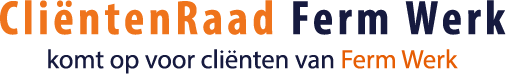 Jaarverslag 2018Clientenraad Ferm Werk,Carrosserieweg 1,  Woerden,www.crfw.nle-mail: info@crfw.nlSeptember 2019.Jaarverslag 2018InleidingDe Participatiewet van 2014 bepaalt dat gemeenten die deze wet uitvoeren een cliëntenraad moeten inrichten om er voor te zorgen dat de belangen van cliënten aan de bestuurstafel, waar beslissingen genomen worden, meegewogen worden. Dit kan gaan zowel over het beleid als over uitvoeringsaspecten.De gemeenten Woerden. Bodegraven-Reeuwijk, Montfoort en Oudewater hebben met elkaar afgesproken beleidsvorming en uitvoering van de Participatiewet gemeenschappelijk te doen onder een ‘ Gemeenschappelijk Regeling ‘. Zij doen dit niet alleen voor mensen die een bijstandsuitkering hebben maar ook voor mensen met een wsw contract. In 2014 is het bedrijf Ferm Werk (FW) opgericht dat zowel de Participatiewet uitvoert als de wsw. FW heeft de opdracht gekregen om een cliëntenraad in te richten die zowel de belangen van uitkeringsgerechtigden behartigt als ook die van de wsw mensen, met aandacht voor het onderscheid met de OR van FW.De cliëntenraad ( CRFW) is operationeel sinds begin 2015.  De CRFW heeft een basis in de Participatiewet, in een verordening en in een convenant. De CRFW behartigt niet de belangen van individuele burgers. Zij worden doorverwezen naar gemeentelijke clientondersteuners.SamenstellingDe CRFW heeft een bijzonder samenstelling: per gemeente zijn er twee zetels die bij voorkeur bezet worden door mensen die in de gemeenten lokaal een rol spelen in bv de Participatieraad of lokale cliëntenraad. Vervolgens zijn er drie plaatsen voor mensen die daadwerkelijk een  uitkering  op basis van de Participatiewet (of vergelijkbare) ontvangen. Er zijn tevens drie plaatsen gereserveerd voor mensen uit de wsw-populatie. In onderstaande tabel kunt u de namen (en affiliatie) vinden van de leden, eind 2018. De leden Kok  en Van de Markt  hebben in de loop van 2018 afscheid genomen.Werkwijze Deze bepaalt de CRFW zelf. Minstens een keer per maand is er een voltallige vergadering (met uitzondering van augustus). Vervolgens zijn er subcommissies die zo vaak bijeenkomen als nodig. Vaak zijn daar medewerkers van FW bij betrokken. De CRFW heeft een vast aanpreekpunt bij FW: Mevr. E. Vos.  De CRFW heeft de intentie om minstens twee keer per jaar met de OR te overleggen, In 2018 vond dat twee keer plaats, in januari en mei.Aandachtspunten van de CRFW in 2018In 2018 heeft de cliëntenraad een ongevraagd advies uitgebracht over de besteding van de gelden die resulteerde t.g.v. de voorziene onderbesteding  in 2018.Daarenboven zijn de volgende onderwerpen in de cliëntenraad aan de orde geweest:- klachten(regeling, aantal en aard), -bezwaarschriftenevaluatie-opleggen van maatregelen (aantal, omvang)-armoede beleid-ziektekosten regeling, vooral eigen risico- re-integratie,  -scholing van uitkeringsgerechtigden-garantiebanen-beschut werk-(product)begroting en realisatie 2017, -communicatie naar cliënten, - proces aan de Poort bij aanvraag van uitkering,-digitale klantomgeving- website van FW, -klanttevredenheidsonderzoek, -ontwikkelingen in de wsw,-werknemersbelevingsonderzoek van wsw medewerkers, - onafhankelijke clientondersteuning in de gemeenten,-privacy i.v.m  gebruik van nieuwe software-de flyer, website en besloten facebook pagina  van de cliëntenraad - De Utrechtse Werktafel.In subcommissies, waarin samengewerkt wordt met medewerkers van Ferm Werk, hebben verschillende onderwerpen speciale aandacht gekregen. Hiertoe behoorden: - communicatie voorziening naar cliënten:  aan de poort en via de website van FW, -de cliëntenraad heeft een eigen website ontwikkeld, een facebook pagina geopend en flyers gemaakt en  vindplaatsen voor cliënten daarvan voorzien - klanttevredenheidsonderzoek: de cliëntenraad heeft dit onderzoek met FW uitgevoerd en geanalyseerd. Vervolg stappen zijn vastgesteld in overleg met de directie.-speciale aandacht is er gevraagd voor de invoering van garantiebanen en beschut werk. Ferm Werk  heeft gerichte acties ondernomen.-de cliëntenraad heeft overlegd met onafhankelijke cliëntondersteuners van de verschillende gemeentenOverleg met bestuurdersDe CRFW overlegt minstens 2 keer per jaar met de directeur. In 2018 was dat in juli.  Onderwerpen die toen besproken zijn:  eenvormigheid in  aanpak  van de consulenten, handhaving, extra impuls i.v.m. begrotingsoverschot en klanttevredenheid onderzoekFormeel heeft de CRFW  2 keer per jaar overleg met het Dagelijks Bestuur. In 2018 heeft dat  plaatsgevonden in februari en november. Onderwerpen die toen besproken zijn waren oa.  omvang  van armoedebeleid  vergeleken met andere gemeenten, tegemoetkoming in ziektekosten, integraal werken, relatie met werkgevers, scholing van uitkeringsgerechtigdenFinanciënDe uitgaven t.b.v. de CRFW in 2018 zijn geweest €  5708. Hierin zit een bescheiden vergoeding voor de persoonlijke onkosten. Dit is ruim binnen het budget.Externe relatieDe CRFW onderhoud contacten met de Participatieraden in de diverse gemeenten, met het cliëntenradenplatform Mobility, met Stimulansz, de cliëntenraad van de Utrechtse Werktafel en het UWV, Ieder(in).Hr. W. AgterofGemeente Woerden, voorzitterHr. G. van BemmellidHr. J. BlekerGemeente Bodegraven-Reeuwijk, lidHr.L. CletonLid, penningmeesterHr. M GoebellidMevr. L. KruyswijkGemeente Oudewater, lidMevr. L. de Jong lidMevr. M. MaasGemeente Woerden, secretarisMevr. M. MaasGemeente Bodegraven-Reeuwijk, lidHr. J.H. van PruissenlidHr. J. VerschuurGemeente Montfoort, lidMevr. M. Wijnen lid 